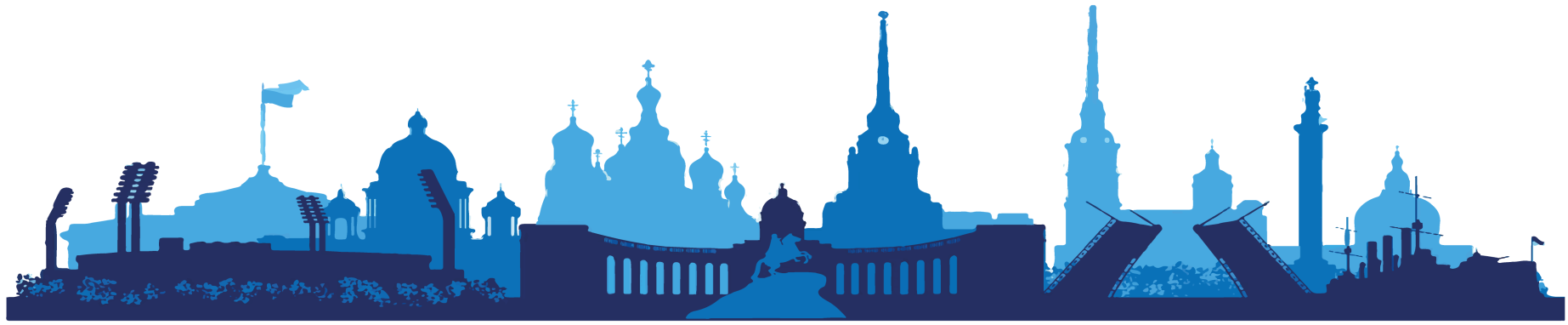 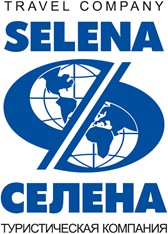 ООО ТК «СЕЛЕНА» оставляет за собой право изменять порядок и время проведения экскурсий, а так же замена их на равноценные!Туристам необходимо иметь с собой: паспорт/свидетельство о рождении, полис ОМССтоимость тура на 1 человека при размещении в 2-х местном номере комфорт апартаменты«Ramada Plaza by Wyndham St. Petersburg» 4* - 21 400 руб.Стоимость тура на 1 человека при размещении в 2-х местном номере комфорт апартаменты «Valo Hotel City» 3* - 19 200 руб.Стоимость тура на 1 человека при размещении в 2-х местном смарт апартаменты DBL с кухней«Апарт-отель Yard Residence» 4* - 18 600 руб.Стоимость тура на 1 человека при размещении в 2-х местном стандартном номере «Москва» 4* - 19 950 руб.Стоимость тура на 1 человека при размещении в 2-х местном стандартном номере «Россия» 3* - 16 700 руб.1 день1 деньВы приезжаете в гостиницу самостоятельно.Трансфер до гостиницы предоставляется за дополнительную плату и бронируется заранееС 09:30до 13:00В холле гостиницы Вас встречает представитель фирмы. Он ответит на все интересующие Вас вопросы, выдаст уточненные программы тура и предложит дополнительные экскурсии, которые Вы можете приобрести по желанию.Гарантированное размещение в гостинице после 14.00. Свои вещи Вы можете оставить бесплатно в комнате багажа гостиницы.13:00Отъезд от гостиницы на автобусе.Обзорная экскурсия по Санкт-ПетербургуПриглашаем Вас на автобусную обзорную по городу, которая познакомит вас с историей Санкт-Петербурга от основания до наших дней. Вы полюбуетесь великолепными архитектурными ансамблями парадного центра города – Стрелкой Васильевского острова, Дворцовой и Троицкой площадями, ансамблем Смольного монастыря, Невским проспектом. Вы увидите Петропавловскую крепость, Марсово поле, Меншиковский дворец,Адмиралтейство, Кунсткамеру, «Медный всадник». Особое очарование городу придает его расположение среди многочисленных рек и каналов. Набережные и дворцы, площади и проспекты, мосты, фонари и решетки не толькоукрашают город, но и являются свидетелями многих исторических событий и личных драм. Все самое главное и интересное, самое красивое и известное ждет Вас в Санкт-Петербурге.Теплоходная прогулка по рекам и каналамТеплоходная прогулка позволит увидеть город в необычном ракурсе с воды. Мы увидим город в «плавных разворотах» Фонтанки, Мойки, Невы и малых каналов. Над гранитными набережными возвышаются дворцы и жилые дома, замки. Вы увидите мосты и решетки, разные по конструкциям и художественному оформлению. Они придают неповторимый облик нашему городу, неразрывно связанному с водными просторами Невы, малых рек иканалов.Место окончания программы: гостиница. Продолжительность программы: ~5 часов (окончание ~18:30)2 день2 деньЗавтрак в гостинице.10:00Встреча с экскурсоводом в холле гостиницы.Автобусная экскурсия в Царское Село «Загородные императорские резиденции»Город расположен в 25 км от Санкт-Петербурга - примерно в часе езды. Вы проедете по старой Царскосельской дороге и узнаете, как путешествовали в России до появления шоссейных и железных дорог. Особую известностьЦарскому Селу принес роскошный и неповторимый Екатерининский дворец. Именно в нем Вы и побываете.Экскурсия в Екатерининский дворец с Янтарной комнатойГостей Царского Села потрясает фантастическая роскошь убранства Екатерининского дворца. Одним из залов Золотой анфилады Растрелли является знаменитая Янтарная комната, похищенная оккупантами во время Великой Отечественной войны и воссозданная петербургскими реставраторами, работу которых Вы сможете оценить во время экскурсии по Екатерининскому дворцу.Прогулка по Екатерининскому паркуПосле экскурсии по дворцу у вас будет 1,5-2 часа свободного времени, чтобы самостоятельно погулять по великолепному парку, окружающему дворец. Его украшают изысканные павильоны, причудливой формы пруды имногочисленные памятники в честь побед русского оружия во время русско-турецких войн.Место окончания программы: гостиница. Продолжительность программы: ~6 часов3 день3 деньЗавтрак в гостинице.Свободный день.4 день4 деньЗавтрак в гостинице.10:30Встреча с экскурсоводом в холле гостиницы.Автобусная экскурсия в Петергоф «В сверканье легком царствует вода…»Экскурсия по дороге в Петергоф знакомит с живописным ландшафтом южного побережья Финского залива, сохранившимися усадьбами петербургской знати и историей дороги, специально построенной для комфортногопутешествия из Петербурга в Петергоф.Экскурсия по Парку фонтанов ПетергофаНижний парк имеет площадь 102 га и протянулся более чем на 2 километра вдоль берега Финского залива. Для того, чтобы превратить пустынный болотистый берег Финского залива в роскошный парк с фонтанами икаскадами, потребовались невероятные усилия. Причем, все работы выполнялись вручную – были завезены тонны плодородной земли, высажены декоративные деревья и кустарники, которые смогли прижиться в холодномсеверном климате. Петергоф – столица фонтанов, волшебный сад с дворцом, увенчанным стоящей на крыше золотой вазой. Его подножием служит Большой каскад – невероятная водная феерия с фонтанами и скульптурами. Струя самого знаменитого фонтана «Самсон» взметается на высоту семиэтажного дома. По пышности и богатству оформления Петергоф превзошел свой прототип – французский Версаль и стал самым ярким дворцовымансамблем в ЕвропеМесто окончания программы: гостиница Продолжительность программы: ~7 часов5 день5 деньЗавтрак в гостинице. Освобождение номеров до 12:00. Выезд из гостиницы самостоятельно.Свободный день.В стоимость тура включено:проживание в выбранной гостинице;питание (завтраки со второго дня тура);экскурсионное обслуживание;входные билеты в объекты показа по программе;транспортные услуги;Оплачивается дополнительно:обеды и ужины (самостоятельно)доп. экскурсии (по желанию)встреча (или проводы) на вокзале или в аэропорту;доплата для иностранных туристов;проезд на общественном транспорте;услуги камеры хранения на вокзале.авиаперелет или ж/д переезд Краснодар – Санкт- Петербург – Краснодар (билеты можно приобрести внашем офисе)